A vendre Combinaison néoprène MARES THERMIC FEMME2 pièces: Veste 7mm avec capuche + Shorty 7mm Taille 3 (ce qui fait un 38/40) C'est une combinaison chaude et agréable. Excellent état, En sus : Bottillons taille S, gants Aqualung taille S, lampe de signalisation Xenec, ceinture et plombsPrix : 140 euros l’ensemble. 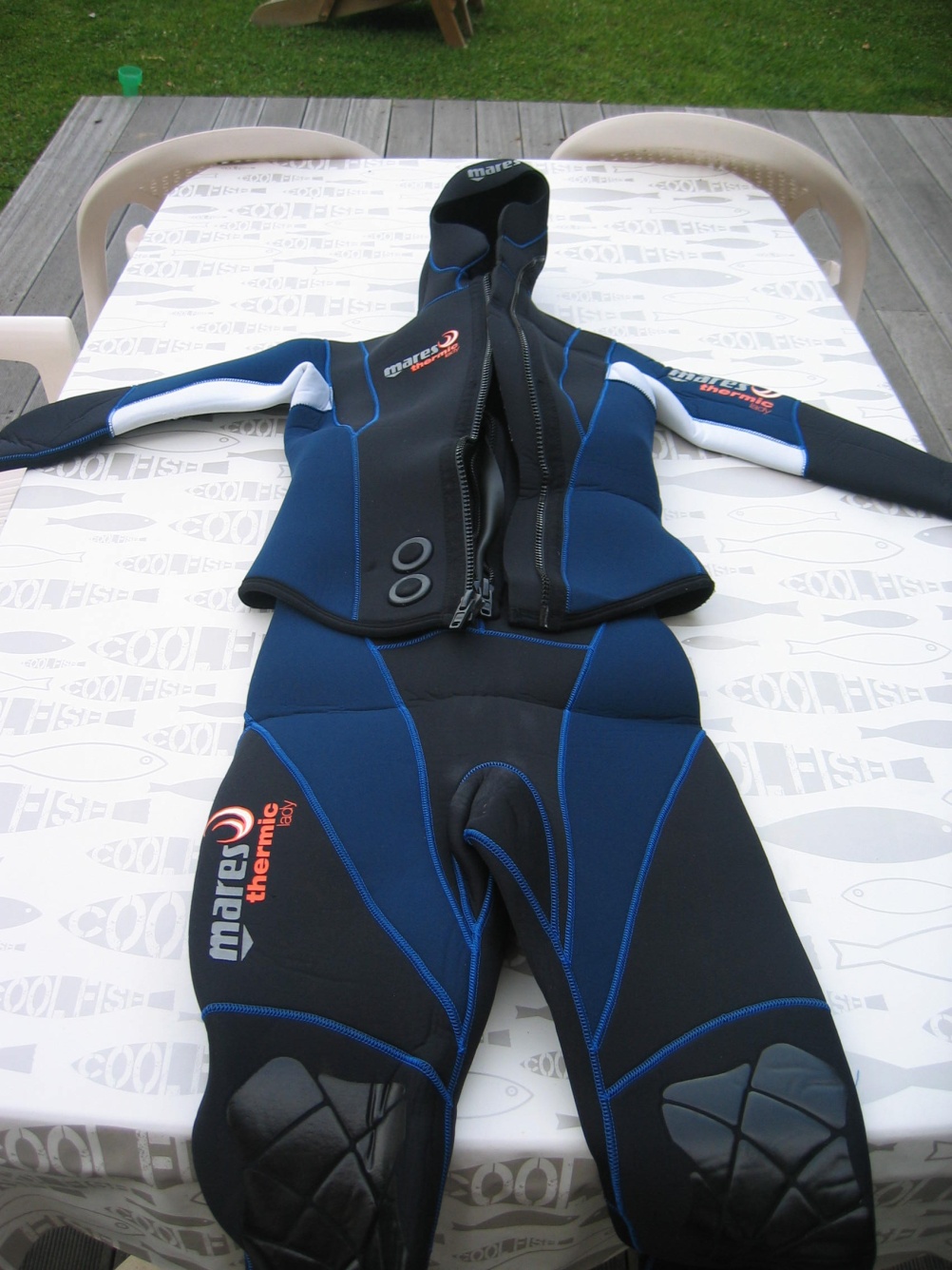 A vendre Combinaison néoprène MARES ANTARTICA HOMME2 pièces: Veste 7mm avec capuche + Shorty 7mm Taille 4 (ce qui fait un 42/44) C'est une combinaison chaude et agréable. Excellent état, En sus : Bottillons Tribord taille L, gants Aqualung taille XL, lampe de signalisation Xenec, ceinture et plombsPrix : 170 euros l’ensemble. 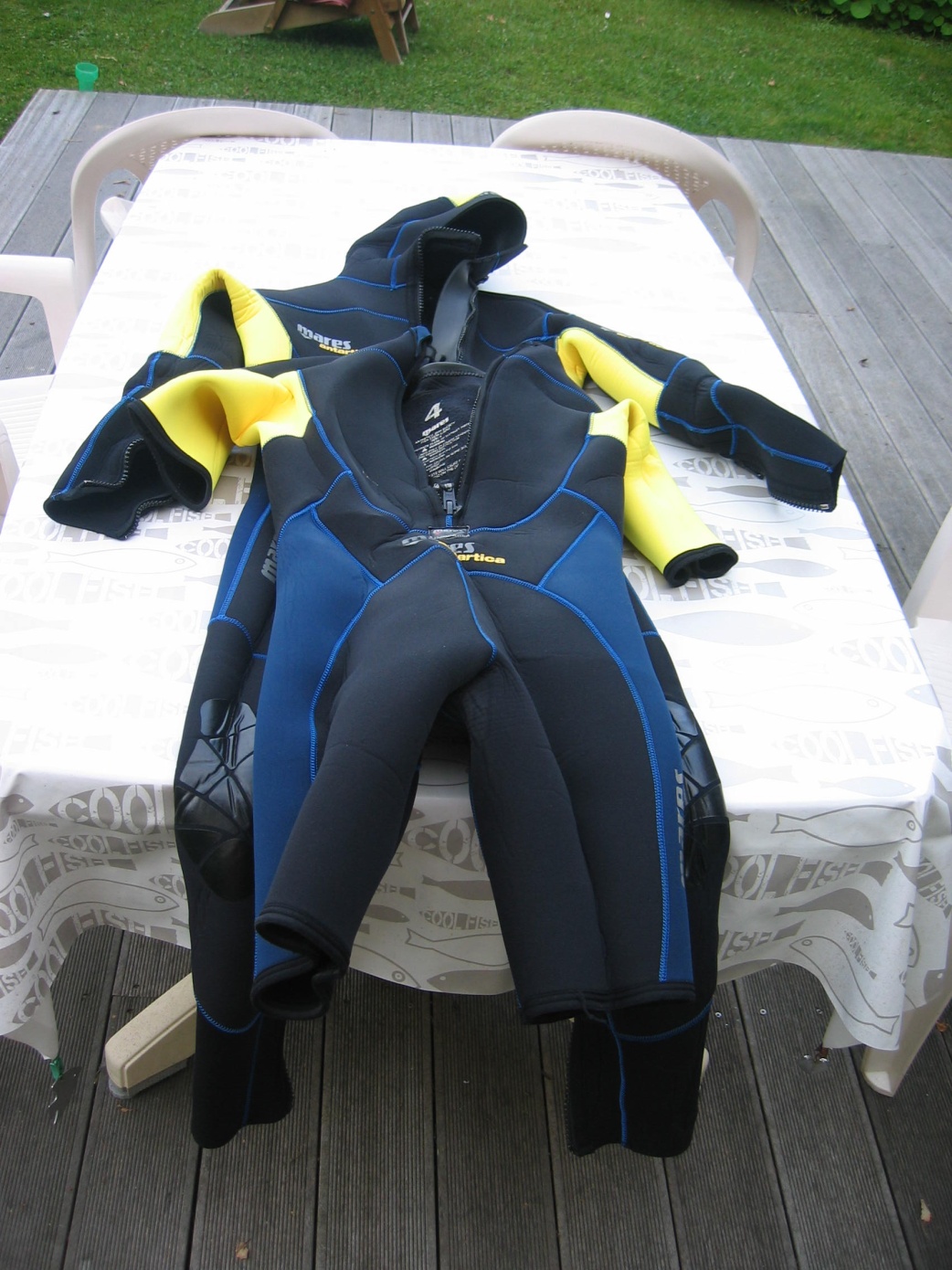 A vendre Ordinateur Suunto GEKKOExcellent étatPrix : 130 euros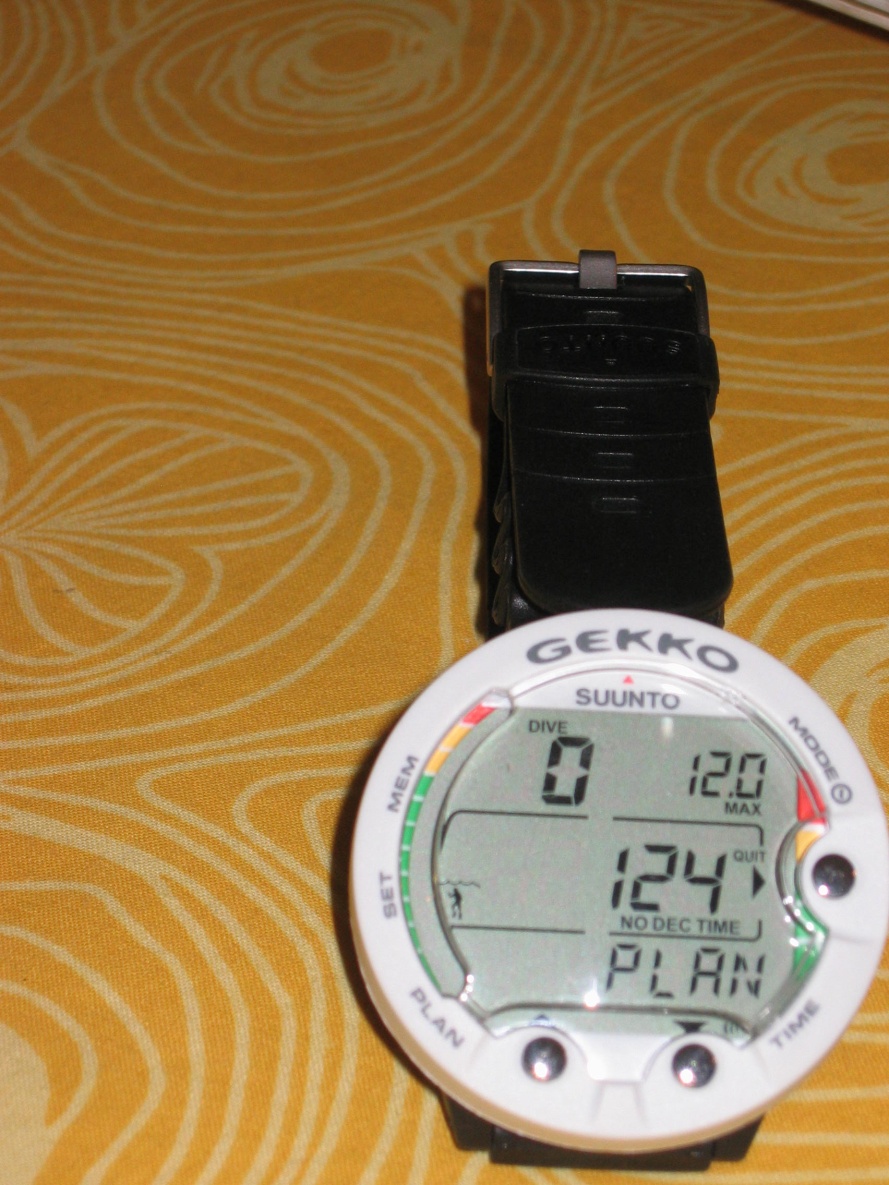 N'hésitez pas à me contacter si besoin, pour des renseignements complémentaires et l’essayage de la combinaison. Guy & Catherine MinguetAnciens adhérents de l’ASA plongéeDom : 02 41 34 56 25Port : 06 70 26 06 50